Gobierno Metropolitano de Seúl - Aviso N.º 2021-139Orden administrativa de diagnóstico preventivo de COVID-19
para trabajadores extranjerosEl Gobierno Metropolitano de Seúl emite la siguiente Orden Administrativa para prevenir los brotes comunitarios de COVID-19 en Seúl, de conformidad con la “Ley para la Prevención de Infecciones”.17 de marzo de 2021Alcalde de Seúl1. Región aplicable: Seúl (en su totalidad)2. Período: del miércoles 17 al miércoles 31 de marzo de 2021 (15 días)3. Sujetos aplicables: trabajadores extranjeros de empresas ubicadas en Seúl y sus empleadores (incluidos los extranjeros indocumentados)4. Detalles- Los empleadores que empleen a uno o más trabajadores extranjeros deberán tomar las medidas necesarias para que sus trabajadores extranjeros se sometan a una prueba de COVID-19 dentro del período dispuesto.- Los trabajadores extranjeros (incluidos los extranjeros indocumentados) deberán someterse sin demora a una prueba de corona-19 durante el período dispuesto.※ No obstante, de haberse sometido a una prueba de COVID-19 después del 1 de marzo del 2021, se considerará que ha cumplido con esta Orden Administrativa.※ Los extranjeros indocumentados podrán recibir la prueba de COVID-19 de forma gratuita y sin verificación de su visado. La información proporcionada durante el proceso de prueba se utilizará solo con fines de prevención de infecciones. (Anexo 1)※ Los extranjeros que sean dueños de una empresa también están sujetos a la prueba de diagnóstico.5. Entrada en vigor: inmediatamente después de la publicación del aviso6. Base jurídica- Artículo 49(1)(3) y- Artículo 81(10) de la “Ley para la Prevención de Infecciones”7. Clínicas: clínica designada de detección temporal más cercana al lugar de trabajo o residencia※ Clínicas designadas de detección temporal en Seúl a la fecha (ver Anexo 2)8. Costo de la prueba: gratuita9. Sanciones- Aquel que no cumpla con esta orden podrá enfrentar una multa de hasta 2 millones de wones, de conformidad con el inciso el artículo 81(10) de la “Ley para la Prevención de Infecciones”, y se le podría solicitar una indemnización por todos los gastos que se deriven del incumplimiento, como los gastos de cuarentena en caso de infección.10. Apelación- Las objeciones o reclamos pueden presentarse a través de una apelación administrativa dentro de los 90 días siguientes a la fecha de entrada en vigor de la Orden Administrativa, de conformidad con el Artículo 23(1) de la “Ley de Apelaciones Administrativas”, y se puede un litigio de revocación se puede interponer a través del tribunal administrativo competente, de conformidad con el Artículo 9 de la “Ley de Litigios Administrativos”.- Todo aquel que no haya recibido un pronunciamiento podrá solicitar la emisión de dicho documento de conformidad con el artículo 24(1) de la “Ley de Procedimientos Administrativos”.11. Consultas: Centro de llamadas Dasan (02-120)※ Servicios de interpretación de lenguas extranjeras disponibles (ver Anexo 3)□ People who have symptoms of COVID-19 must take COVID-19 testing.□ Anyone can contract the coronavirus, and you can spread it to your family and friends without knowing, so please receive COVID-19 testing even if you do not have any symptoms.□ Even if you are an illegal immigrant, you can take COVID-19 testing for free without verifying your immigration status, so rest assured and visit a temporary screening facility to receive testing. □ Your information provided to a medical facility will only be used for disease control and prevention. The Ministry of Justice will not crackdown on illegal immigrants.□ For the location of testing centers near you, call Korea Disease Control and Prevention Agency Call Center at 1339, and if you need interpretation services, call Ministry of Justice Immigration Contact Center at 1345, Ministry of Employment and Labor Counseling Center for Foreign Workers at 1577-0071, or Tourist Information Center at 1330.󰏚 Centros globales en Seúl (15 idiomas extranjeros)○ Centro Global de Seúl (02-2075-4180)- Horario: 09:00–18:00 h (todos los días); 12 idiomas- Inglés, chino, japonés, vietnamita, filipino, ruso, uzbeko, tailandés, árabe, mongol, indonesio y español○ Centro Global del Suroeste (02-2229-4913)- Horario: 09:00–18:00 h (todos los días); 3 idiomas- Chino, nepalí, urdu○ Centro de la Aldea Global de Seorae (02-2155-8949)- Horario: 09:00–18:00 h (todos los días); 1 idioma- Francés󰏚 Entidades nacionales○ Centro de llamadas Danuri: (02-1577-1366) - Ministerio de Igualdad de Género y Familia- Horario: disponible las 24 horas (todo el año); 12 idiomas- Inglés, chino, filipino, vietnamita, camboyano, ruso, mongol, japonés, tailandés, laosiano, uzbeko y nepalí○ Centro integral de información para extranjeros: (02-1345) - Ministerio de Justicia- Horario: las 24 horas (todo el año) para inglés y chino / 09:00–18:00 h (de lunes a viernes) para otros idiomas; 14 idiomas- Filipino, vietnamita, camboyano, ruso, mongol, Japón, Tailandia, Laos, nepalí, birmano, alemán, español, árabe, tamil○ Centro de Consultas para Trabajadores Extranjeros: (02-1577-0071) - Ministerio de Empleo y Asuntos Laborales- Horario: 09:00–18:00 h (de lunes a viernes); 17 idiomas- Vietnamita, filipino (inglés), tailandés (laosiano), mongol, indonesio (tetum), tamil, chino, uzbeko, kirguís, paquistaní, camboyano, nepalí, birmano, bengalí○ Centro de Atención al Turista: (02-1330) - Ministerio de Cultura, Deportes y Turismo- Horario: abierto las 24 horas (todo el año); 3 idiomas - Inglés, chino y japonés; Horario: 08:00 - 19:00 h (de lunes a viernes); 4 idiomas- Ruso, vietnamita, tailandés, malayo/indonesioAnexo 1 Free COVID-19 Testing for Foreigners (Ministry of Justice)Free COVID-19 Testing for ForeignersAnyone can be infected, and you can spread the virus to your family and friends without knowing.Are you worried about your immigration status? Rest assured, get tested!For the location of screening stations, call 1339For interpretation services, call 1345, 1577-0071, or 1330Contact NumberHoursLanguages Available(☎1345)Ministry of JusticeImmigration Contact Center24 HoursEnglish, Chinese(☎1345)Ministry of JusticeImmigration Contact Center09:00~18:00Japanese, Vietnamese, Thai, Malay/Indonesian, Russian, Mongolian, Bengali, Urdu, Nepali, Cambodian, Burmese, French, German, Spanish, Filipino, Arabic, Sinhalese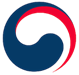 Ministry of JusticeAnexo 2 Centros Temporales de Evaluación del Covid-19 en Seúl (Periodo de Operación : 17 de marzo hasta nuevo aviso)No.District(gu)The Number of ClinicsPlaceOperating HoursNote1Jongno1Jongno-gu Community Center(종로구민회관) Backdoor(Weekday)10:00~17:00(Saturday)09:00~13:00※ 2021.Mar.21.(Sun),28.(Sun) 09:00~13:00Weekday12-2pmDisinfection2Jung-gu1Seoul St. Square(Weekday)09:00~17:00(Weekend)09:00~13:00Weekday12:30-1:30pmDisinfection3Yongsan1Yongsan St. Square(Weekday)09:00~17:00(Weekend)09:00~13:00※ 2021.Mar.20.(Sat),21.(Sun),27(Sat),28.(Sun) 09:00~17:00Weekday12-1pmDisinfection4Seongdong1SeongDong-Gu Office(basketball court)(Weekday)09:00~17:00(SAT) 10:00~14:00※Closed on national holidays5Gwangjin1Junggok Public Health Center(Weekday)09:00~17:00(Weekend)13:00~17:00Weekday 1-2pmDisinfection6Dongdaemun1Cheongnyangni St. Square(Weekday)09:00~17:00(Weekend)12:00~16:007Jungnang1Myeonmok St. Square(Exit 3)(Weekday)09:00~17:00(Weekend)09:00~13:0012:30-1:30pmDisinfection8Songbuk1Seongbuk-gu Office Baram Madang(Wind Square)(Weekday)09:00~17:00(Weekend/Holiday)10:00~15:009Gangbuk1Gangbuk Community Sports Field(Weekday)09:00~17:00(Weekend)09:00~13:00Weekday12-1pmDisinfection10Dobong1Dobong Gumin Bldg.(Weekday)10:00~17:00(Weekend)10:00~13:00Weekday12-1pmDisinfection11Nowon1Nowon-gu Office Parking Lot(Weekday)09:00~17:00(Weekend)09:00~13:00Weekday12-1pmDisinfection12Eunpyeong1Bulgwangcheon(Stream) (Jeungsan-ro 414)(Weekday)09:00~17:00(SAT)09:00~13:00※ 2021.Mar.21.(Sun),28.(Sun) 09:00~13:0012-2pmDisinfection13Seodaemun1Sinchon(Gyeongui) St. Public Parking Lot※ CLOSED ON SUNDAY(Weekday)10:00~17:00(SAT/Holiday)12:00~16:00Weekday1-2pmDisinfection14Mapo1Sogang Univ St. Square(Weekday)09:00~17:00(SAT)09:00~13:00※ 2021.Mar.21.(Sun),28.(Sun) 09:00~13:00Weekday1-2pmDisinfection15Yangcheon1Yangcheon-gu Council Parking Lot(Weekday)09:00~17:00(Sat)09:00~13:00Weekday1-2pmDisinfection16Gangseo1Magok 8 Public Parking Lot(Magok-dong 728-43) (Walking-thru)(Weekday)10:00~17:00(Weekend/Holiday)10:00~14:00Weekday1-2pmDisinfection17Guro2Guro Station Square(Weekday)09:00~17:00(Weekend)09:00~13:00※ ‘21.March.21.(Sun),28.(Sun) 09:00~17:00Weekday12-1pmDisinfection17Guro2Gurori Children’s Park(※Outreach Screening Clinic)(March.19.(Fri) ~ 31(Wed))(Weekday)09:00~17:00(Weekend)09:00~13:00Weekday12-1pmDisinfection18Geumcheon1Pilseung Aparments(Weekday)10:00~17:00(SAT)10:00~15:00※ ‘21.March.21.(Sun),28.(Sun) 09:00~17:00Weekday 12-1pmDisinfection19Yeongdeungpo1Dorim-dong Badminton Court(Weekday)09:00~17:00(SAT/Holiday)09:00~13:00※ ‘21.March.21.(Sun),28.(Sun) 09:00~17:00Weekday12-1pmDisinfection20Dongjak1Sadang Cultral Center(Sadang area)(Weekday)10:00~17:00(SAT)10:00~14:00CLOSED ON SUNDAY21Gwanak1Sillim Sports Center(Weekday)10:00~17:00(Saturday)10:00~15:00※ 2021.Mar.21.(Sun),28.(Sun) 10:00~17:0012-1pmDisinfection22Seocho 1Express Bus Terminal St. Exit 1(Weekday)09:00~17:00(Weekend)13:00~17:00Weekday12-1pmDisinfection23Gangnam2Samseong St. Exit 6(COEX)(Weekday)09:00~17:00(Weekend)09:00~13:00Weekday12-1pmDisinfection23Gangnam2Segok-dong Bangjuk Park 
(254-3, Yulhyeon-dong)(Weekday)09:00~17:00(Weekend)09:00~13:00Weekday12-1pmDisinfection24Songpa1Olympic Park Peace Gate Square(Weekday)10:00~17:00(SAT)10:00~15:0012-1pmDisinfection25Gangdong1Amsa History Park Parking lot(Amsadong 193)(Weekday)09:00~17:00(Weekend)09:00~13:00Weekday12-1pmDisinfectionAnexo 3 Servicios de interpretación de lenguas extranjeras